 APPENDIX 2.4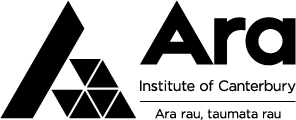 Model Consent Form for Postgraduate Research InterviewsInstructions for use: Delete the above header. Text in red should also be deleted (including these instructions) once the appropriate action has been taken.Consent Form>>>This study has been approved by the <<ethics committee>> on <<date>>, Reference # << reference>>.Title of ResearchName of Researcher/sPosition of Researcher/sI have read and understood the information sheet for this research study and the details have been explained to me. I have had the opportunity to discuss this study and my questions have been answered. I understand that I have the right to ask further questions at any time. I understand that my participation in the study is entirely voluntary. I understand that this interview will be audiotaped [or other method for recording information shared as applicable]. I agree to participate under the following conditions: I am free to withdraw at any time until the data analysis begins without giving reasons and without any disadvantage. My participation in this study is confidential and no material which could identify me will be used in the reports or publications from this study. I may decline to answer any questions. I can ask for the tape recorder to be turned off at any point during the interview. The tapes will be transcribed by a transcriber who has signed a confidentiality agreement. [if applicable] The transcripts will only be seen by the above-named researcher/s. [list anyone else who will have access to these] The tapes will be returned to me. [if applicable] The transcripts and this consent form will be stored securely at the Department of … [replace … with your department], Ara for 5 years and then destroyed. I have read and understood the information sheet for this research study and the details have been explained to me. I have had the opportunity to discuss this study and my questions have been answered. I understand that I have the right to ask further questions at any time. I understand that my participation in the study is entirely voluntary. I understand that this interview will be audiotaped [or other method for recording information shared as applicable]. I agree to participate under the following conditions: I am free to withdraw at any time until the data analysis begins without giving reasons and without any disadvantage. My participation in this study is confidential and no material which could identify me will be used in the reports or publications from this study. I may decline to answer any questions. I can ask for the tape recorder to be turned off at any point during the interview. The tapes will be transcribed by a transcriber who has signed a confidentiality agreement. [if applicable] The transcripts will only be seen by the above-named researcher/s. [list anyone else who will have access to these] The tapes will be returned to me. [if applicable] The transcripts and this consent form will be stored securely at the Department of … [replace … with your department], Ara for 5 years and then destroyed. I have read and understood the information sheet for this research study and the details have been explained to me. I have had the opportunity to discuss this study and my questions have been answered. I understand that I have the right to ask further questions at any time. I understand that my participation in the study is entirely voluntary. I understand that this interview will be audiotaped [or other method for recording information shared as applicable]. I agree to participate under the following conditions: I am free to withdraw at any time until the data analysis begins without giving reasons and without any disadvantage. My participation in this study is confidential and no material which could identify me will be used in the reports or publications from this study. I may decline to answer any questions. I can ask for the tape recorder to be turned off at any point during the interview. The tapes will be transcribed by a transcriber who has signed a confidentiality agreement. [if applicable] The transcripts will only be seen by the above-named researcher/s. [list anyone else who will have access to these] The tapes will be returned to me. [if applicable] The transcripts and this consent form will be stored securely at the Department of … [replace … with your department], Ara for 5 years and then destroyed. I wish to be sent a copy of the transcript from my interview to check for inaccuracies or to withdraw any comments I made that I do not want to be included. I wish to be sent a copy of the transcript from my interview to check for inaccuracies or to withdraw any comments I made that I do not want to be included. YesYesYesNoNoI wish to be sent a copy of the transcript from my interview to check for inaccuracies or to withdraw any comments I made that I do not want to be included. I wish to be sent a copy of the transcript from my interview to check for inaccuracies or to withdraw any comments I made that I do not want to be included. I have x [Replace the x with the appropriate number of weeks] weeks to respond after receiving the transcript to make any changes or to withdraw my contribution. [delete if not applicable]I have x [Replace the x with the appropriate number of weeks] weeks to respond after receiving the transcript to make any changes or to withdraw my contribution. [delete if not applicable]YesYesYesNoNoI have x [Replace the x with the appropriate number of weeks] weeks to respond after receiving the transcript to make any changes or to withdraw my contribution. [delete if not applicable]I have x [Replace the x with the appropriate number of weeks] weeks to respond after receiving the transcript to make any changes or to withdraw my contribution. [delete if not applicable]I wish to receive a copy of the results I wish to receive a copy of the results I wish to receive a copy of the results YesYesYesNoNoFull name of participantSignature of participantDateSignature of researcherDate